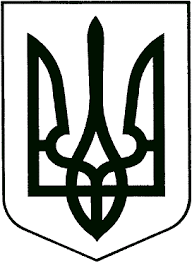 ЗВЯГЕЛЬСЬКИЙ МІСЬКИЙ ГОЛОВАРОЗПОРЯДЖЕННЯ  31.03.2023   			                                №81(о)Про   організацію    роботи   гарячоїтелефонної лінії з метою підтримкиродин військовослужбовців     Керуючись пунктами 19,20 частини четвертої статті 42 Закону України «Про місцеве самоврядування в Україні», Законом України “Про звернення громадян”, з метою підтримки родин військовослужбовців, родин загиблих захисників України, родин полонених військовослужбовців та родин військовослужбовців, що пропали безвісти під час проходження військової служби:
1.Звягельському міському центру соціальних служб:        1.1.Організувати роботу гарячої телефонної лінії за номером 067-771-1507  в робочі дні з 8.00 до 17.15, в п’ятницю до 16.00.              1.2. Забезпечити первинне   консультування, ідентифікацію проблеми  та можливі шляхи вирішення проблемних питань тощо.        1.3.Надавати відповідь на звернення громадян, яке  вимагатиме додаткового вивчення,  у визначені законодавством  за допомогою додаткового дзвінка до відповідного структурного підрозділу.        2. Відділу інформації міської ради закріпити повідомлення про роботу гарячої телефонної лінії на головній сторінці офіційного сайту міської ради та поширити у всіх соціальних мережах.       3.  Контроль за виконанням цього розпорядження покласти на заступника міського голови  Гудзь І.Л.Міський голови                                                                      Микола БОРОВЕЦЬ